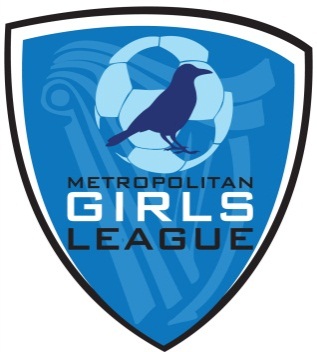 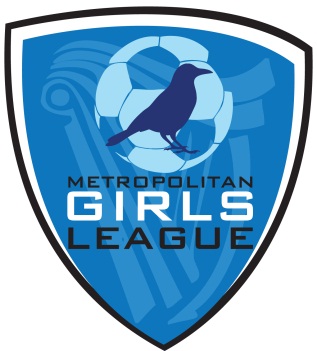 Name ( In Full )Present AddressSchool AttendedFathers NameMothers Maiden NamePlayers SignaturePlayers Parent /Guardian SignaturePIP 
NumberPlayers DOB